SNP Memo #2019-2020-17
COMMONWEALTH of VIRGINIA 
Department of Education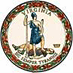 DATE: September 27, 2019TO: Directors, Supervisors, and Contact Persons AddressedFROM: Sandra C. Curwood, PhD, RDN, SandySUBJECT: Expiration of Flexibilities in the School Breakfast ProgramThe purpose of this memo is to update School Food Authorities of the expiration of the Consolidated Appropriation Act, enacted on February 15, 2019 and expiring September 30, 2019. The Act provided flexibilities in crediting vegetables for fruit in the School Breakfast Program. On October 1, 2019, SFAs will be required to ensure that when substituting fruits for vegetables at breakfast, the first two cups per week of any substitution must be from the dark green, red/orange, beans and peas, or “other vegetables” subgroup. This requirement is defined in 7 CFR §210.10(c)(2)(iii).If you have any questions, please contact your regional specialist, or SNPPolicy@doe.virginia.gov. SCC/bdb